Full Paper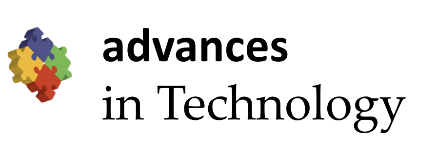 Title: The title should clearly and concisely represent the emphasis and content of the paper. The title must be short and grammatically correct. Author(s),a and Corresponding Author(s)*,b : Use first name, initial, and last name (e.g., Alex S. Smith), and *star for corresponding author(s).Dedication ((optional))Author Address: Include Department, Institution and Address.aDepartment, Institution, Address 1bDepartment, Institution, Address 2
The affiliation should be the institution where the work was performed. If the current address of an author differs from that at which the work was conducted, indicate with a symbol and give the current Address under Author Information.  If more than one address, use symbols to match author names to address(es).Author to whom correspondence should be addressed: Insert e-mail address(es) of corresponding author(s)).AbstractThe manuscript should contain abstract. The abstract should be self-contained, citation-free, and should not exceed 300 words. Abstract text should be 9 point, single spaced and not exceeding 300 words, citation-free and written in the present tense. Entire manuscript has to be written in Palatino Linotype fonts. Maintain the given font sizes and styles throughout the manuscript unless otherwise specified. If needed, you can use this straightly as a template. Don’t use all caps for research paper title.Keywords: 3–5 keywords, not capitalized, in alphabetical order, separated by commas, no full stopIntroductionThis template is modified in MS Word 2016 and saved as a “Word 97-2003 Document”. The journal staff has the right to edit and complete the formatting of your manuscript. The template is used to format your paper and style the text. All margins, line spaces, and text fonts are prescribed; please do not alter them.In the main text Paragraphs, 10 Point, 1.15 spaced. Do not abbreviate Figure, Table, Equation, etc.; display items are always singular, i.e., Figure 1 and 2. Equations are always singular, i.e., Equation 1 and 2, and should be inserted using the Equation Editor, not as graphics, in the main text.  Figures, Tables, Equations and captions thereof should be inserted in-line within the main text, not as separate files.Citation of the references in the text should be identified using numbers in square brackets e.g., “as discussed by Alwis [7]”; “as discussed elsewhere [8, 11]”. All references should be relevant and cited within the text and uncited references will be removed. If you are using reference management software such as EndNote to prepare your manuscript, please convert the fields to plain text prior to the submission.Experimental Section/Materials and MethodsAuthors should provide enough detail for others to be able to replicate the study. Font size 10 point, 1.15 spaced.If you have more than one method, use subsections with relevant subheadings. Experimental Subheadings: Italic, bold, 10 point and 1.15 spaced, Results and Discussion SectionThis section may be divided into subsections or may be combined as per the requirement. Font size 10 point, 1.15 spaced.Results and Discussion Subheadings: Italic, bold, 10 point and 1.15 spaced, Figures and Tables Figures and tables should not be submitted in separate files. Figure 1. Figure Caption. (Palatino Linotype, font size 8 point, single spacing and centered)Please do not combine figure and caption in a textbox or frame. Permission statement required for all figures reproduced or adapted from previously published articles/sources. E.g., Reproduced with permission. [Ref.] Copyright Year, Publisher. Do not put borders around the outside of the figure.All figures should be cited in the manuscript in a consecutive order. Figures should be supplied in either vector art formats (Illustrator, EPS, WMF or CorelDraw) or bitmap formats (Photoshop, TIFF, GIF or JPEG). Bitmap images should be of at least 300 dpi resolution.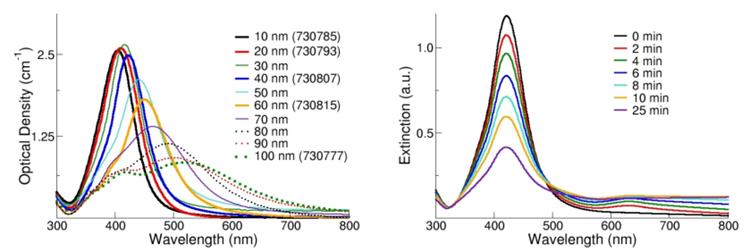 Figure 1. Sample imageTable 1. Table Caption. (Palatino Linotype, font size 8 point, single spacing and centered)Tables should be cited consecutively in the text. Every table must have a descriptive title/caption and if numerical measurements are given, the units should be included in the column heading. Vertical rules should not be used. Use footnotes below the table whenever needed.Please do not combine table and caption in a textbox or frame and do not submit tables as graphics, please use Word’s “insert table” function.Table 1. Sample Tablea Table Footnote, Palatino Linotype, 8 points, single spacing; b …ConclusionThis should clearly explain the main conclusions of the article, highlighting its importance and relevance. Do not replicate the abstract as the conclusion. This should contain only one paragraph with Palatino Linotype fonts, 10 points and 1.15 line spacing.Conflicts of InterestAuthors must declare all relevant interests that could be perceived as conflicting. If no conflicts exist, the authors should state this.AcknowledgementAcknowledgments (if any) should be included at the very end of the manuscript before the references.E.g. The authors wish to thank A, B, C, etc.FundingSupporting InformationSupporting information for this article is available via the internet at http://ait.journals.sjp.lk ((Please delete this text if not appropriate)).ReferencesPlease include all authors, and do not use “et al.”. Font style Palatino Linotype, 9 points and single spacing.Journal articles[1] Initials. Last Name of Author(s), Title, Journal Name. Year, Volume (Issue), Page Numbers. [2] A. Author 1, C. D. Author 2, Title of the paper, Advances in Technology. 2020, 10 (8), 91-110.Books [3] Initials. Last Name of Author(s), Book Title, Edition, Publisher Location, Publisher, Year, pp. Page Numbers[4] A. Author, Introduction to Advances in Technology, 2nd Ed, Berline, Springer, 2020, pp. 1070.Book Chapters[5] Initials. Last Name of Author(s), Book Chapter Title in Book Title, Edition, Publisher Location, Publisher, Year, pp. Page Numbers[6] A. Author, Introduction to Advances in Technology in Technology, 2nd Ed, Berline, Springer, 2020, pp. 1070.Conference Proceedings [7] Initials. Last Name of Author(s), Title of Paper In Proceedings of the Name of the Conference, Location of Conference, Country, Date of Conference (Day Month Year).[8] A. Author, Introduction to Advances in Technology In Proceedings of Technology, Colombo, Sri Lanka, 01 Jan 2020.Thesis[9] Initials. Last Name of Author(s). Title of Thesis. Level of Thesis, Degree-Granting University, Location of University, Date of Completion.[10] A. Author, Introduction to Advances in Technology, PhD, University of Technology, Colombo, Sri Lanka, 01 Jan 2020.Patents [11] Initials. Last Name of Author(s) (Company), Country Patent Number, Year.[12] A. Author, (ABC Company), 232323, 2020.Website[13] Initials. Last Name of Author(s) Website Title, URL, accessed: Month, Year.[14] A. Author, ABC Website, https://abc.com, accessed: Jan,2020.Preprints [15] Initials. Last Name of Author(s), Preprint, Preprint server name, preprint identifier/DOI, submitted: Month, Year[16] A. Author, Preprint, abc Preprint, DOI: 21212121, submitted: Jan, 2020.Online Databases/ Datasets [17] Initials. Last Name of Author(s) or Publisher, Title, , Database Name, Date Published, page numbers (if applicable)., DOI or URL.[18] A. Author, Data on Technology, abc database,2021/02/21, 1-3. DOI:10. 21212121Heading 1 [units] aHeading 2Heading 3Heading 4 [units]Column 1Column 2Column 3Column 4Column 1Column 2Column 3Column 4 b